Mail: draganaveljkoviclazic@gmail.comВежбу попунити и послати на мејл до петка, 20.марта.Вежбу урадите користећи уџбеник. Све потребне информације налазе се на страницама 144-148. Ако нешто и не урадите оставите непопуњено ( јер не разумете), послаћу вам исправљен и допуњен рад. Немојте  слати туђу урађену вежбу, важно је да ВИ урадите шта знате. Тако ћете више научити.Име и презиме ученика:Разред:Наставна јединица:  Други светски рат-тотални рат  (стр.144-148)Одговорити на питања:Наброј неколико узрока Другог светског рата?...Који догађај је повод за почетак рата?...1940.Које је све државе  окупирала Немачка 1940.године?...Објасни појам `муњевити рат` и `квислинг`... Допуни: Француска је капитулирала______године.  У бањи која се звала____________успостављен је квинслишки режим ( то је тзв.Вишијевска Француска). На челу Вишијевске Француске био је маршал по имену___________.Вођа француског покрета отпора звао се___________________Током другог светског рата створена су два војна савеза. То су________________, а чине га следеће земље:              ,          ,         .(1940.)_________________, а чине га следеће земље          ,      ,          .(1941.) Енглеска (Велика Британија):`Битка за Британији` почела је трајала је од..        до..          . Британци су по први пут употребили ново тајно оружје које се зове...          Премијер Велике Британије, на слици, звао се___________        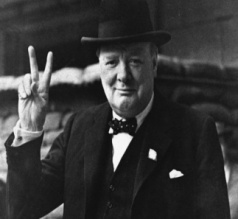 Северна Африка:Након што су   савезници Немаца ____________доживели пораз у Грчкој и Италији, Немци у Сев.Африку шаљу свог генерала по имену_____________који ће остати у историји познат под надимком `пустињска лисица`.1941. 1941.Немачка је напала СССР. Та операција била је позната под именом ________.Тиме је формиран_________фронт. Велики отпор Руси су пружали у градовима нпр._______________________________________.Вођа СССР-а, на слици, у рату звао се__________________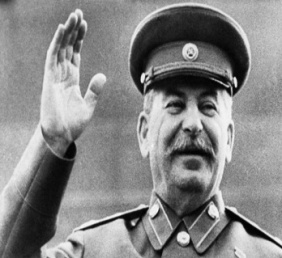 САД улазе у рат 1941. Након што су _____________напали њихову луку која се звала______________. Тиме је отворен рат на Пацифику између Јапана и СССР-а.1942. `ПРЕКРЕТНИЦА РАТА`Битке које су добили савезници у Другом светском рату биле су:1942. битка код Стаљинграда у СССР-у, а на ___________фронту(водила се до фебруара 1943.)1942. битка код ___________________у Сев Африци коју је изгубио немачки генерал по имену Ервин Ромел зван________________. Са овом битком савезници су добили могућност да нападну касније Италију јер им фронт у Африци био под контролом (погледајте географску карту).1942. На пацифичком ратишту вођене су :битка за ______________и највећа поморска битка код острва______________.